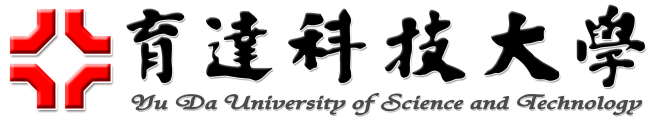 第三週餐廳食材/餐具衛生檢查結果「O」:表示合格     「X」:表示不合格檢查者:蔡年展營養師                   檢查日期:113/03/15生衛組組長:檢測項目檢測項目受檢攤商品名檢測結果檢測結果檢測項目檢測項目受檢攤商品名合格不合格食材有效日期李媽媽麵店里肌豬排O食材有效日期李媽媽麵店雞絲麵O食材有效日期李媽媽麵店雞蛋O食材有效日期台北人碎脯O食材有效日期台北人大香腸O食材有效日期台北人醃漬雞排O食材有效日期台北人火鍋豆腐(非基改)O食材有效日期台北人香檸雞柳條O食材有效日期台北人冷凍玉米粒O食材有效日期三之三早餐店花生醬抹醬O食材有效日期三之三早餐店薯餅O食材有效日期三之三早餐店雞肉堡O食材有效日期三之三早餐店豆漿(非基改)O食材有效日期三之三早餐店蔥抓餅O食材有效日期三之三早餐店蛋餅皮O餐具油脂殘留測試李媽媽麵店碗O油脂殘留測試台北人餐盤O